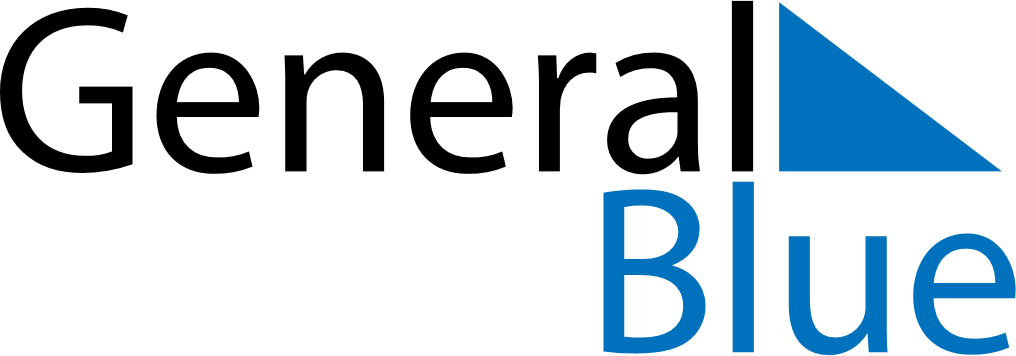 December 2029December 2029December 2029ArmeniaArmeniaMONTUEWEDTHUFRISATSUN123456789Earthquake Remembrance Day10111213141516171819202122232425262728293031New Year’s Eve